Low-fat Pumpkin Spiced Chocolate Chip Cookies 1/2 cup whole wheat pastry flour1/2 cup all purpose flour1/4 tsp baking soda2 tsp pumpkin pie spice1/8 tsp salt1/2 cup granulated sugar1/2 cup brown sugar2 tbsp butter, melted1 egg white2 tbsp pumpkin puree1 tsp vanilla extract1/2 cup mini chocolate chipsPreheat oven to 350°.  Line two cookie sheets with non-stick silicone baking liners such as Silpats (I highly recommend for best results) or lightly spray cookie sheets with cooking spray. 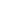 In a large bowl, combine the flours, baking soda, salt and pumpkin spice; stir to blend. In another bowl, whisk the sugars, butter, egg white, pumpkin puree and vanilla together until light and fluffy.Whisk the dry ingredients into the wet ingredients in two additions until the batter is very well blended. Drop by level spoonfuls about 1 inch apart onto baking sheets.  Bake 10-14 minutes. Remove from the oven, and let them stand 5 minutes before removing the cookies from the pans to cool on wire racks. 